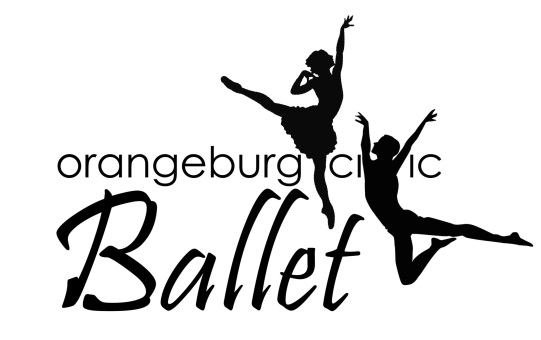 ORANGEBURG CIVIC BALLET SCHOLARSHIPSOverviewOrangeburg Civic Ballet offers three scholarships each year: The Dr. Ann V. Hurst Memorial Scholarship is available for students ages 9-13, The Myrtle McDaniel Memorial Scholarship is available for students 14 years old through high school,The Eddie and Adele Watkins Memorial Scholarship is available for the collegiate student.These scholarships are to be used: to further the young dancers’ education and training in dance,to prepare physically and emotionally strong dancers for professional and/or academic careers.Eddie and Adele Watkins Memorial Scholarship Memorial Scholarship 2022-2023$1000Requirements to ApplyApplicant must:Have graduated from a high school in Orangeburg, Bamberg, or Calhoun counties OR your permanent address is in one of these three counties,Be a full-time college/university student with a major or minor in dance or dance education at the same college/university,Have 3 or more years of dance experience, Be in good standing if applicant is a current scholarship holder.Application Process:Download the application and save it on your desktop or flash drive.Fill out the application and save it. Please read all parts of the application carefully.Submit 3 photos of dancer in tendu devant, 1st arabesque, and a head shot.Complete class verification form.Complete all parts of the Orangeburg Civic Ballet Scholarship Application and submit it to the Scholarship Chairperson at Orangeburg Civic Ballet by November 10, 2022. Return the application and 3 photos, including the head shot, by email with the application and photos as attachments to Orangeburgcivicballet@gmail.com. A verification email will be sent when the application is received.Audition before a panel of qualified judges selected by the scholarship committee on the date and time scheduled and approved by the Scholarship Committee.  Video performances will not be accepted in lieu of auditions unless a medical excuse is provided and approved in advance of the audition day.                                           Schedule for 2022-23 OCB ScholarshipsSelection Process for the Eddie and Adele Watkins Memorial Scholarship Memorial ScholarshipOrangeburg Civic Ballet Scholarships will be awarded based on the information provided in the application, the teacher recommendations, the audition, and financial need.  The audition will include an abbreviated evaluation on ballet barre with a short ballet center and possible contemporary and jazz combinations, a short interview, and a dance solo of your choice.  The solo must be at least a 1 minute minimum with a maximum of 3 minutes. Audition music must be cut and brought to the audition by the applicant on a device with an auxiliary jack. (Cell phone, tablet, etc.) Notification of AwardsAll scholarship applicants will be notified of their results by mail.Scholarship DisbursementsScholarship checks for the Eddie and Adele Watkins Memorial Scholarship will be disbursed directly to the college or university the student is attending.  The scholarship will be disbursed in two $500 checks.  The first check will be sent as soon as the college or university notifies the Scholarship Chairperson that the student is enrolled and majoring or minoring in dance.  The second check will be sent to the college or university after the student submits a copy of their fall grade report to the Scholarship Chairperson, no later than January 31, 2023.  To remain in good standing the student is required to submit their spring semester grade report to the Scholarship Chairperson, no later than June 30, 2023. Each grade report must document the classes and grades received for the given semester. It is expected dance classes will be shown on the semester grade reports.To reapply for the OCB Scholarship, the recipient must be in good standing, i.e., they must have completed and submitted all the semester grade reports required during the times specified and show dedication and growth in dance.Scholarship ApplicationOrangeburg Civic Ballet Scholarship FundTell Us About YourselfPlease answer, in your own words (applicant), the answers to the questions below.  If you need additional space, continue your answers on additional paper.Describe previous and current dance training, including the number of years and types of dance you have studied.  Include teachers’ names and phone numbers.List any special dance performances you have participated in.List any awards you have received.Short “Importance of Dance” EssayIn 300-350 words, please tell us about your dance experience:What dance has meant to you in the past.What role dance will play in your future.Why dance is important to you.(attach additional paper if necessary.)Enter text here.Dance Class Verification FormI, ________________________________, verify the above dance classes, days and times are dance classes that the applicant is enrolled. (Verified by dance studio/school.)Date______________________Financial StatementPlease submit the requested information for the Scholarship Committee to assess the financial needs of your dancer.  All information is treated as Highly Confidential.Applicant’s Name: Enter text here.Applicant’s Parent(s) or Guardian’s name.  For guardian parents, please list any relationship to the applicant:Name: 	Enter text here.Address (if different from applicant): Enter text here.City, State, Zip: Enter text here.Family InformationPlease list sibling or others in the household (please type in the boxes provided)Employment of Parent/GuardianPlease explain any situations you feel the Scholarship Committee would find helpful in giving a broader picture of your family’s financial need.Enter text here.To the best of my knowledge all information submitted on this scholarship application is correct._____________________________________________ applicant’s signature and date if older than 18_____________________________________________ parent/guardian signature and date if younger                                                                                                     than 18 Applications AvailableSeptember 20 - November 10, 2022Applications due to Scholarship ChairpersonNovember 10, 2022 (emailed on or before)AuditionsSaturday, January 7, 2023 (tentative)Scholarship Awards AnnouncedFebruary 1, 2023 (tentative)General Information(please print)General Information(please print)General Information(please print)Last NameEnter text here.First NameEnter text here.Middle NameEnter text here.Preferred NameEnter text here.Date of BirthEnter text here.AgeEnter text here.AddressEnter text here.CityEnter text here.State, ZipEnter text here.CountyEnter text here.Home PhoneEnter text here.Cell PhoneEnter text here.Parent/Guardian 1 NameEnter text here.Parent/Guardian 1 NameEnter text here.Daytime PhoneEnter text here.Parent/Guardian 2 NameEnter text here.Parent/Guardian 2 NameEnter text here.Daytime PhoneEnter text here.School and District AddressEnter text here.School and District AddressEnter text here.PhoneEnter text here.Your Email AddressEnter text here.Your Email AddressEnter text here.Your Email AddressEnter text here.Enter text here.Enter text here.Enter text here.Dance Class Name/TeacherDaysTimesNameAgeEnter text here.Enter text here.Enter text here.Enter text here.Enter text here.Enter text here.Enter text here.Enter text here.Enter text here.Enter text here.Company NameEnter text here.AddressEnter text here.City, State, ZipEnter text here.PhoneEnter text here.Email AddressEnter text here.Job TitleEnter text here.Years EmployedEnter text here.Approximate SalaryEnter text here.